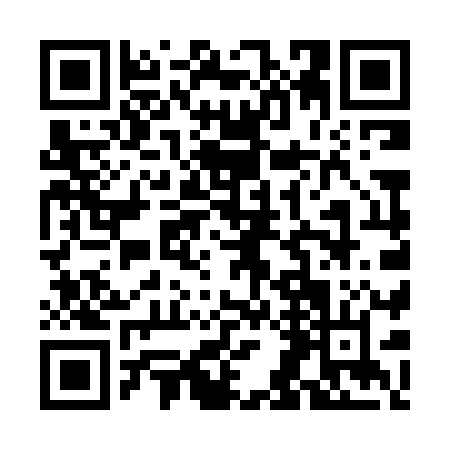 Ramadan times for Copiapo, ChileMon 11 Mar 2024 - Wed 10 Apr 2024High Latitude Method: NonePrayer Calculation Method: Muslim World LeagueAsar Calculation Method: ShafiPrayer times provided by https://www.salahtimes.comDateDayFajrSuhurSunriseDhuhrAsrIftarMaghribIsha11Mon6:226:227:401:515:208:018:019:1512Tue6:236:237:411:515:208:008:009:1413Wed6:236:237:411:515:197:597:599:1314Thu6:246:247:421:505:197:587:589:1215Fri6:246:247:421:505:187:577:579:1016Sat6:256:257:431:505:187:567:569:0917Sun6:266:267:441:495:177:557:559:0818Mon6:266:267:441:495:167:547:549:0719Tue6:276:277:451:495:167:537:539:0620Wed6:276:277:451:495:157:527:529:0521Thu6:286:287:461:485:157:507:509:0322Fri6:296:297:461:485:147:497:499:0223Sat6:296:297:471:485:137:487:489:0124Sun6:306:307:471:475:137:477:479:0025Mon6:306:307:481:475:127:467:468:5926Tue6:316:317:481:475:117:457:458:5827Wed6:316:317:491:465:117:447:448:5728Thu6:326:327:491:465:107:437:438:5629Fri6:326:327:501:465:097:427:428:5430Sat6:336:337:501:465:097:407:408:5331Sun6:336:337:511:455:087:397:398:521Mon6:346:347:511:455:077:387:388:512Tue6:346:347:521:455:067:377:378:503Wed6:356:357:521:445:067:367:368:494Thu6:356:357:531:445:057:357:358:485Fri6:366:367:531:445:047:347:348:476Sat6:366:367:541:435:047:337:338:467Sun5:375:376:5412:434:036:326:327:458Mon5:375:376:5512:434:026:316:317:449Tue5:385:386:5512:434:026:306:307:4310Wed5:385:386:5612:424:016:296:297:42